ОТЧЕТо результатах внутреннего финансового контроляОт " 21" декабря  2020г.Наименование главного администратора бюджетных средств: Администрация Знаменского сельсовета Щигровского района Курской областиНаименование бюджета : бюджет муниципального образования "Знаменский сельсовет" Щигровского района Курской областиОтветственное лицо за осуществлением внутреннего финансового муниципальногоконтроля _________________________    Брыткова Н.А.  начальник отдела бухгалтерского учета и отчетности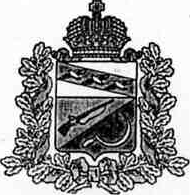 АДМИНИСТРАЦИЯЗНАМЕНСКОГО СЕЛЬСОВЕТАЩИГРОВСКОГО РАЙОНА КУРСКОЙ ОБЛАСТИРАСПОРЯЖЕНИЕ«21» декабря     2020 года            № 27-рОб утверждении Отчета о результатах внутреннего финансовому контроля               Согласно Положения о внутреннем финансовом контроле  Администрации Знаменского сельсовета Щигровского района Курской области, утвержденного Постановлением Администрации Знаменского сельсовета Щигровского района Курской области № 99 от 28.11.2019 года    1. Утвердить Отчет о результатах внутреннего финансового  контроля  в Администрации Знаменского сельсовета Щигровского района Курской области за 2020 год.Глава Знаменского сельсовета                                   Золотухин В.В.Метод контроляКонтрольное мероприятиеКоличество контрольных действийКоличество выявленных недостатков (нарушений)Количество предложенных мер по устранению недостатков (нарушений), причин их возникновения, заключенийКоличество принятых мер, исполненных заключений123456Камеральная проверкаПроверка отчета Администрации Знаменского сельсовета Щигровского района Курской области за 2019 год1нетнетнетКамеральная проверкаПроверка использования бюджетных средств, направленных на реализацию муниципальной программы "Развитие и укрепление материально-технической базы муниципального образования «Знаменский сельсовет» Щигровского района Курской области на 2017-2020 годы."1нетнетнет